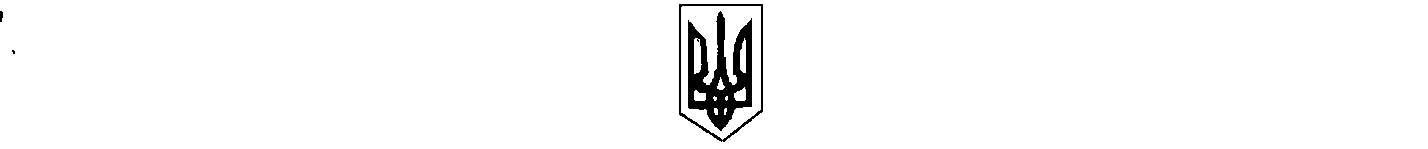                                                                      УКРАЇНА                                                  БІЛИЦЬКА СЕЛИЩНА РАДА                                           КОБЕЛЯЦЬКОГО РАЙОНУ                                            ПОЛТАВСЬКОЇ ОБЛАСТІ                                сорок п’ята сесія селищної ради шостого скликання                                                                  РІШЕННЯ21.10.2014                                                  смт Білики                                       № 194Про надання дозволу на проведеннягрошової експертної оцінки орендованоїземельної ділянки несільськогосподарсь-кого призначення для будівництва таобслуговування будівель торгівлі з кадастровим номером 5321855300:30:003:0250площею  гр.Шевченко Миколі Олексійо-вичу по вул.Костенка, 2»а»  в селищі Білики.        Розглянувши заяву гр.Шевченко Миколи Олексійовича, вхід.№Ш-02-14/176 від 09.10.2014 року про дозвіл на проведення грошової експертної оцінки на земельну ділянку, керуючись ст.26 Закону України «Про місцеве самоврядування в Україні», ст.ст.12, 128 част.3, ст.134 част.2 Земельного кодексу України, договором оренди земельної ділянки від  1 липня 2005 року, договором №60 купівлі-продажу державного майна –ЦМК – лазня по вул.Костенка, 2»а» в смт Білики від 16 вересня 2003 року, сесія селищної ради вирішила:        1.Дати дозвіл на проведення грошової експертної оцінки орендованої земельної ділянки несільськогосподарського призначення для будівництва та обслуговування будівель торгівлі з кадастровим номером 5321855300:30:003:0250 площею  гр.Шевченко Миколі Олексійовичу по вул..Костенка, 2»а» в селищі Білики.        2.Зобов»язати гр.Шевченко Миколу Олексійовича виготовлену грошову експертизу оцінку на земельну ділянку зазначену в п.1 подати на розгляд та затвердження до сесії селищної ради.В.о.селищного голови                                                                        Н.І.Левонтівцева